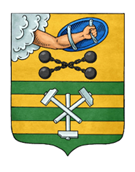 ПЕТРОЗАВОДСКИЙ ГОРОДСКОЙ СОВЕТ27 сессия 29 созываРЕШЕНИЕот 14 июня 2024 г. № 29/27-401О внесении изменений в Правила землепользованияи застройки города Петрозаводска в границахтерритории Петрозаводского городского округаВ соответствии со статьями 31, 32, 33 Градостроительного кодекса Российской Федерации, учитывая протокол публичных слушаний 
от 08.02.2024 и заключение о результатах публичных слушаний от 08.02.2024, Петрозаводский городской СоветРЕШИЛ:1. Внести в статью 70 Правил землепользования и застройки города Петрозаводска в границах территории Петрозаводского городского округа, утвержденных Решением Петрозаводского городского Совета от 11.03.2010 № 26/38-771 «Об утверждении Правил землепользования и застройки города Петрозаводска в границах территории Петрозаводского городского округа», следующие изменения:1.1. Дополнить таблицу «Условно-разрешенные виды разрешенного использования (наименование и код вида)» строкой следующего содержания:Абзац первый изложить в следующей редакции:«Предельные размеры земельных участков и параметры разрешенного строительства, реконструкции объектов капитального строительства:1. Минимальная и максимальная площадь земельного участка:- для всех видов основного разрешенного использования не устанавливается;- для всех видов условно разрешенного использования принимается с учетом соблюдения действующего законодательства в части строительных, экологических, санитарно-гигиенических, противопожарных и иных правил, нормативов, но не менее занимаемой существующим или размещаемым в его границах объектом капитального строительства.2. Минимальная и максимальная высота зданий, строений и сооружений для всех видов основного разрешенного и условно разрешенного вида использования принимается в соответствии с проектными решениями, обеспечивающими соблюдение законодательства в части строительных, экологических, санитарно-гигиенических, противопожарных и иных правил, нормативов.3. Минимальные отступы от границ земельного участка:- для всех видов основного разрешенного использования не устанавливаются;- для всех видов условно разрешенного использования от границ земельного участка до выступающих частей объекта капитального строительства принимается в соответствии с требованиями строительных, экологических, санитарно-гигиенических, противопожарных и иных правил, нормативов, но не менее 1 метра.4. Требования к ограждению земельного участка для всех видов основного разрешенного и условно разрешенного вида использования принимаются в соответствии с требованиями строительных, экологических, санитарно-гигиенических, противопожарных и иных правил, нормативов.5. Максимальный процент застройки в границах земельного участка:- для всех видов основного разрешенного использования не устанавливается;- для всех видов условно разрешенного использования принимается в соответствии с проектными решениями, обеспечивающими соблюдение законодательства в части строительных, экологических, санитарно-гигиенических, противопожарных и иных правил, нормативов.».Абзац второй изложить в следующей редакции:«6. В случае, если земельный участок или объект капитального строительства находится в границах зоны с особыми условиями использования территорий, на них устанавливаются ограничения использования в соответствии с законодательством Российской Федерации.». Дополнить абзацем следующего содержания:«7. Вспомогательные виды разрешенного использования для данной зоны не устанавливаются.».2. Настоящее Решение вступает в силу после его официального опубликования в официальном сетевом издании органов местного самоуправления Петрозаводского городского округа «Нормативные правовые акты Петрозаводского городского округа».«3.1.1Предоставление коммунальных услуг».Председатель Петрозаводского городского Совета                                       Н.И. ДрейзисГлава Петрозаводского 
городского округа                              И.С. Колыхматова